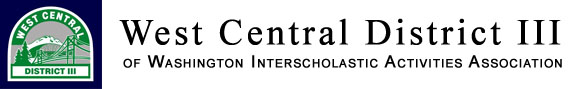 
SOCCER PASS LIST FORMSchool      School      Nickname      Nickname      Nickname      Sport Sport Event Date      Event Date      Event Date      Class    Class    Class    Boys          GirlsBoys          GirlsBoys          GirlsTEAM PLAYERS*OTHERS*OTHERSFirst NameLast NameLast NameGradePositionPositionJersey No. Jersey No. First NameLast NameLast NameLast NameInitials1*Superintendent*Superintendent*Superintendent2*School Board*School Board*School Board3*School Board*School Board*School Board4*School Board*School Board*School Board5*School Board*School Board*School Board6*School Board*School Board*School Board78*Principal*Principal*Principal9*Athletic Director*Athletic Director*Athletic Director10*Head Supervisor*Head Supervisor*Head Supervisor11*Supervisor*Supervisor*Supervisor1213* School Press* School Press* School Press14* School Photo* School Photo* School Photo15*Video Operator*Video Operator*Video Operator16*Trainer/Medical*Trainer/Medical*Trainer/Medical17* = Picture identification & initials sign-in required at pass gate.* = Picture identification & initials sign-in required at pass gate.* = Picture identification & initials sign-in required at pass gate.* = Picture identification & initials sign-in required at pass gate.* = Picture identification & initials sign-in required at pass gate.* = Picture identification & initials sign-in required at pass gate.* = Picture identification & initials sign-in required at pass gate.* = Picture identification & initials sign-in required at pass gate.1819PHONES:PHONES:PHONES:PHONES:PHONES:PHONES:PHONES:PHONES:20Head Coach (work)         Head Coach (work)         Head Coach (work)         Head Coach (work)         Head Coach (work)         Head Coach (work)         Head Coach (work)         Head Coach (work)         21                      (home)         (cell)                             (home)         (cell)                             (home)         (cell)                             (home)         (cell)                             (home)         (cell)                             (home)         (cell)                             (home)         (cell)                             (home)         (cell)       22+ Four(4) team personnel: Coaches, Mgrs., , Stats+ Four(4) team personnel: Coaches, Mgrs., , Stats+ Four(4) team personnel: Coaches, Mgrs., , Stats+ Four(4) team personnel: Coaches, Mgrs., , Stats+ Four(4) team personnel: Coaches, Mgrs., , Stats+ Four(4) team personnel: Coaches, Mgrs., , Stats+ Four(4) team personnel: Coaches, Mgrs., , Stats+ Four(4) team personnel: Coaches, Mgrs., , Stats23Athletic Dir. (work)         Athletic Dir. (work)         Athletic Dir. (work)         Athletic Dir. (work)         Athletic Dir. (work)         Athletic Dir. (work)         Athletic Dir. (work)         Athletic Dir. (work)         Athletic Dir. (work)         24                     (home)         (cell)                            (home)         (cell)                            (home)         (cell)                            (home)         (cell)                            (home)         (cell)                            (home)         (cell)                            (home)         (cell)                            (home)         (cell)                            (home)         (cell)       2526Send : Pass List Form by date as indicated in the sport syllabusSend : Pass List Form by date as indicated in the sport syllabusSend : Pass List Form by date as indicated in the sport syllabusSend : Pass List Form by date as indicated in the sport syllabusSend : Pass List Form by date as indicated in the sport syllabusSend : Pass List Form by date as indicated in the sport syllabusSend : Pass List Form by date as indicated in the sport syllabusSend : Pass List Form by date as indicated in the sport syllabusSend : Pass List Form by date as indicated in the sport syllabus To: Event Manager as fax or email as indicated in sport syllabus To: Event Manager as fax or email as indicated in sport syllabus To: Event Manager as fax or email as indicated in sport syllabus To: Event Manager as fax or email as indicated in sport syllabus To: Event Manager as fax or email as indicated in sport syllabus To: Event Manager as fax or email as indicated in sport syllabus To: Event Manager as fax or email as indicated in sport syllabus To: Event Manager as fax or email as indicated in sport syllabus To: Event Manager as fax or email as indicated in sport syllabus